Posuda za bojicePokušaj izraditi posudu za bojice uz pomoć kartonskih rola i kolaž papira kao što je prikazano na slici.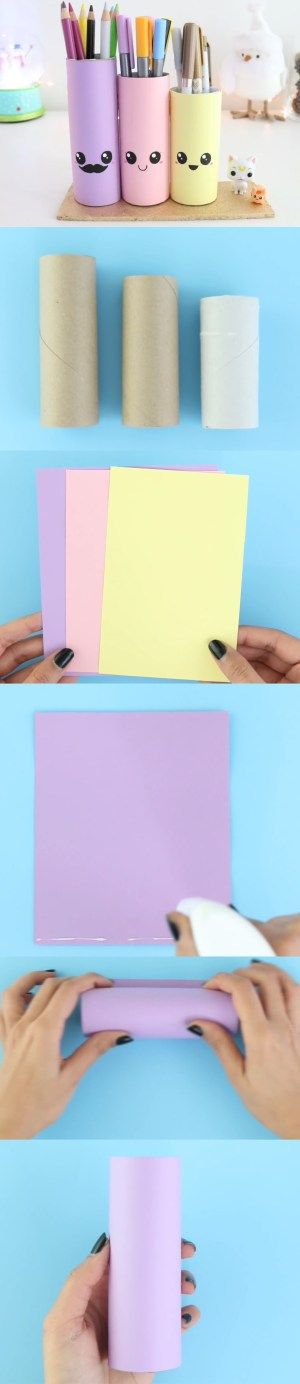 Slika preuzeta s: https://www.pinterest.com/pin/858498747713362213/